Sex PistolsSex Pistols frontman John Lydon, aka “Johnny Rotten,” has confirmed that he is “definitely” voting for President Donald Trump in America’s upcoming presidential election, railing against the establishment politicians who’ve been running the country.Lydon, who is English but became an American citizen in 2013, said he doesn’t care about Trump’s personality but rather a continued shake-up of the political system.“He’s an individual thinker, I’ll give him that for a start,” he said in an interview with BBC’s Newsday. “He’s not the most lovable fellow on God’s earth, but I cannot see the opposition as offering me anything by way of a solution.”“Yes, of course, I’m voting for Trump,” Lydon later added. “It’s bad person or not. I don’t want a politician running this world anymore.”The 64-year-old, who led the Sex Pistols in the late 1970s when the British punk group was in its heydey, previously identified himself as a supporter of President Barack Obama and criticized Donald Trump and played down his prospects of winning an election.“No, I can’t see it happening, it’s a minority that supports him at best, and it’s so hateful and ignorant,” he said in an interview with Britain’s Metro newspaper in 2016.However, Lydon appeared to have performed a volte-face soon after Trump came into office, accusing the left-wing media of trying to smear him as a racist.“What I dislike is the left-wing media in America are trying to smear the bloke as a racist and that’s completely not true,” the rocker said. “He’s a total cat amongst the pigeons … [He’s] got everybody now involving themselves in a political way. And I’ve been struggling for years to get people to wake up and do that.”Last month, Lydon also caused anger among sections of his progressive fanbase after he was photographed wearing a “Make America Great Again” shirt inside his apartment building.Black Holes on EarthScientists should be able to create magnetic fields on Earth that rival the strength of those seen in black holes and neutron stars, a new study suggests. Such strong magnetic fields, which would be created by blasting microtubules with lasers, are important for conducting basic physics, materials science and astronomy research, according to a new research paper authored by Osaka University engineer Masakatsu Murakami and colleagues. The paper was published Oct. 6 in the open-access journal Scientific Reports.Most magnetic fields on Earth, even artificial ones, are not particularly strong. The magnetic resonance imaging (MRI) used in hospitals typically produces fields of around 1 tesla, or 10,000 gauss. (For comparison, the geomagnetic field that swings compass needles to the north registers between 0.3 and 0.5 gauss.) Some research MRI machines use fields as high as 10.5 tesla, or 105,000 gauss, and a 2018 lab experiment involving lasers created a field of up to about 1,200 tesla, or just over 1 kilotesla. But no one has successfully gone higher than that. Now, new simulations suggest that generating a megatesla field — that is, a 1 million tesla field — should be possible. Murakami and his team used computer simulations and modeling to find that shooting ultra-intense laser pulses at hollow tubes just a few microns in diameter could energize the electrons in the tube wall and cause some to leap into the hollow cavity at the center of the tube, imploding the tube. The interactions of these ultra-hot electrons and the vacuum created as the tube implodes leads to the flow of electric current. The flow of electric charges is what creates a magnetic field. In this case, the current flow can amplify a pre-existing magnetic field by two to three orders of magnitude, the researchers found.The megatesla magnetic field wouldn't last long, fading after about 10 nanoseconds. But that's plenty of time for modern physics experiments, which frequently work with particles and conditions that wink out of existence in far less than the blink of an eye. Murakami and his team further used supercomputer simulations to confirm that these ultra-strong magnetic fields are in reach for modern technology. They calculated that creating these magnetic fields in the real world would require a laser system with a pulse energy of 0.1 to 1 kilojoule and a total power of 10 to 100 petawatts. (A petawatt is a million billion watts.) Ten-petawatt lasers are already being deployed as part of the European Extreme Light Infrastructure, and Chinese scientists are planning to build a 100 petawatt laser called the Station of Extreme Light, Science Magazine reported in 2018.Ultrastrong magnetic fields have multiple applications in fundamental physics, including in the search for dark matter. Superstrong magnets can also confine plasma inside nuclear fusion reactors into a smaller area, paving the way for viable fusion energy in the future, Live Science previously reported.Where I find these most interesting, is their use in initiating Helium3 fusion.  If we could build a megatesla compressor that could force Helium3 atoms to fuse, the released energy could power the continuation of that fusion as long as more raw isotopes could be fed into the reactor.  Not only could very efficient electricity be produced with the free protons, but rocketry would be pushed to speeds never before possible.  Trips from the Moon to Mars could be reduced for very large ships of a million kilograms to less than 70 days.  The mining of the asteroid belt would change the dynamics of the human race.  Energy and resources would be so plentiful that the word poverty might be dropped from human memory.Anti-Missile Space ShieldThe U.S. military has picked SpaceX and L3Harris Technologies to build up a new missile-warning satellite system in space.  In separate contracts, SpaceX and L3Harris will each provide four infrared satellites devoted to missile tracking as part of the larger National Defense Space Architecture program. The contract, awarded by the Department of Defense's Space Development Agency (SDA), gives $193.5 million to L3Harris and $149 million to SpaceX. The satellites should be ready by the end of fiscal year 2022. "The satellites will be able to provide missile tracking data for hypersonic glide vehicles, and the next generation of advanced missile threats," Derek Tournear, SDA director, said in a statement.SpaceX, originally a launch provider using its Falcon rockets, has entered the satellite construction market with its Starlink constellation of internet satellites. The company has launched more than 700 of the satellites in the last two years  and manufactures them at a facility in Seattle, Washington. L3Harris is an aerospace company with a history of military contracts for aircraft and missile defense. The new missile-tracking satellites will provide information to a separate set of 28 "transport satellites," which will take offensive action based on what the missile trackers find. Construction for the 28 transport satellites will be awarded in a separate solicitation, SDA added."The transport satellites are the backbone of the National Defense Space Architecture," Tournear said. "They take data from multiple tracking systems, fuse those, and are able to calculate a fire control solution, and then the transport satellites will be able to send those data down directly to a weapons platform via a tactical data link, or some other means."Taken together, the transport satellites and the missile-tracking satellites will be the first "tranche" or stage, of the system, which is called Tranche 0. More satellites will be coming for Tranche 1 in 2024, which the SDA anticipates will include 200 satellites in the transport layer and a few dozen satellites in the tracking layer. Global coverage and even more satellites are anticipated for Tranche 2 in 2026.Tournear added that the goal is to "provide real-time targeting data" for missiles and other targets so that military assets on the ground can make data-driven decisions about how to address threats. "We're focused on making sure that we can provide capabilities from space," he said.The DOD's most recent budget request for the space domain is $18 billion for fiscal year 2021. Most of that is taken up by the newly created Space Force, while SDA will pick up $337 million if the request is approved by Congress. (Another $249 million is going to U.S. Space Command, an entity in existence since the mid-1980s.)Divided America is a Weak AmericaThe growing division in America is becoming a national security concern, a defense expert warns."This is scary what we're doing right now and people better wake up," said Bradley Bowman of the Center on Military and Political Power at the Foundation for Defense of Democracies in an interview with CBN News. "By our own divisiveness, we are making ourselves less safe."He explained that the absence of consensus and unity "provides America's adversaries opportunities to undermine the United States."America's enemies are watching, he said."What they most want is they want to pit the extremes against each other. They want to pit the far Right against the far Left so that we tear each other apart. They want to say that their authoritarian model is better than ours. 'Look at America, look at that horrific debate. They can't even talk to one another in a civil way. Look at the riots, look at the violence' and so we really are playing right into their hands," Bowman said."The scary divisions that we're seeing along racial lines, economic lines, party lines, to me our adversaries particularly Russia and increasingly China view as an opportunity to attack as our center of gravity of unity. Your political adversary is not your enemy and if that's the way you think, you're helping Putin more than you're helping our country and I think you need to hear that directly."Emails from HellIf you ever wondered what impunity demons assume, you need only read a few of these emails.  Secretary of State Mike Pompeo said Friday the State Department has Hillary Clinton’s deleted emails and could release them before the election."We’ve got the emails, we're getting them out. We'll get all of this information out so the American people can see them," Pompeo said in an interview with Fox News' Dana Perino.Earlier Friday, President Trump called for the release of emails from the private server Clinton used while she was secretary of state, including for classified information.Already, the State Department has published more than 30,000 emails Clinton turned over to the agency in 2014.But Clinton said she deleted about that many, arguing they were of a personal nature.Pompeo did not elaborate on the content of the deleted emails. "We'll do it as far as we can. I think there will be more to see before the election," he said.The FBI investigated Clinton's handling of classified information but chose not to pursue criminal charges.  They did not read the emails.  The deletion was a violation of 3 federal statutes.  The content is treason.  This is the corner I warned about in the book Charm of Favor.  They will never surrender.  Even if they choose to turn Hillary over, they will never surrender.  This is why I say there is a bomb in play.  Trump, meanwhile, has authorized the declassification of all documents related to the Obama administration's investigation of his campaign in 2016.The Kama-Lie Harris PlatformThis is something you won’t see or hear anywhere.  I will fact check Heels Up Harris in her debate performance.  Right from her opening statement in the Pence-Harris vice-presidential debate, anchor baby Harris started lying.  She is not American.  She is Jamaican.  She is Indian.  She is Canadian.  Just because she attended an American University does not make her an American.  We can actually thank Susan Page from USA Today—arguably the nation’s most liberal fish wrapper—moderated the debate, for publishing the transcript of the debate. So let’s do a little fact checking of our own.Lie Number 1: On the virus, Harris said:“The president said it was a hoax.”False. What Trump said, exactly, was this:“Now, the Democrats are politicizing the coronavirus,” and, “One of my people came up to me and said, ‘Mr. President, they tried to beat you on Russia, Russia, Russia.’ That didn’t work out too well. They couldn’t do it. They tried the impeachment hoax. And this is their new hoax.”One fact-check site after another has said the charge is false. Here, for example, is “Check Your Fact” which says clearly:Trump referred to the alleged “politicizing” of the coronavirus by Democrats as “their new hoax.” He did not refer to the coronavirus itself as a hoax. Throughout the speech, Trump reiterates his administration is taking the threat of the coronavirus seriously.Lie Number 2: On fracking, Harris said:“Alright, so first of all, I will repeat, and the American people know, that Joe Biden will not ban fracking. That is a fact. That is a fact.”False. During a CNN Democratic debate in July, CNN’s Dana Bash specifically asked Biden:“Would there be any place for fossil fuels, including coal and fracking, in a Biden administration?”Biden’s answer:“No, we would work it out,” Biden said. “We would make sure it is eliminated and no more subsidies for either one of those. Any fossil fuel.”On January 24, 2020, there was this Biden exchange with a New Hampshire voter:Voter: “But like, what about, say, stopping fracking?”Biden: “Yes.”And then there is Harris herself. Saying this in a September, 2019 town hall:“There’s no question I’m in favor of banning fracking.”Lie Number 3: On abolishing a White House pandemic office, Harris said:There is a weird obsession that President Trump has had with getting rid of whatever accomplishment was achieved by President Obama and Vice President Biden. For example, they created, within the White House, and office that basically was just responsible for monitoring pandemics. They got away, they got rid of it.The director of this office, Tim Morrison, responded with an Op-Ed in the Washington Post that was headlined this way:No, the White House didn’t ‘dissolve’ its pandemic response office. I was there.Morrison wrote:It has been alleged by multiple officials of the Obama administration, including in The Washington Post, that the president and his then-national security adviser, John Bolton, “dissolved the office” at the White House in charge of pandemic preparedness. Because I led the very directorate assigned that mission, the counterproliferation and biodefense office, for a year and then handed it off to another official who still holds the post, I know the charge is specious.Lie Number 4: Harris said this on filling a Supreme Court vacancy:“I’m so glad we went through a little history lesson. Let’s do that a little more,” Harris responded. “In 1864 … Abraham Lincoln was up for reelection. And it was 27 days before the election. And a seat became open on the United States Supreme Court. Abraham Lincoln’s party was in charge not only of the White House but the Senate. But Honest Abe said, ‘It’s not the right thing to do. The American people deserve to make the decision about who will be the next president of the United States, and then that person will be able to select who will serve on the highest court of the land.’”No less than the Washington Post did its homework on Harris’s “history lesson” and headlined this:"In 1864 … Abraham Lincoln was up for re-election, and it was 27 days before the election. And a seat became open on the United States Supreme Court. Abraham Lincoln's party was in charge not only of the White House but of the Senate. But Honest Abe said that it's not the right thing to do."With the death of Ruth Bader Ginsburg, a Supreme Court vacancy popped up just before a presidential election. Trump almost immediately nominated a replacement, Judge Amy Coney Barrett.Democrats have demanded that the vacancy be held until after Jan. 20, 2021, when a newly elected president will be sworn into office. So Harris's claim that Lincoln did so supports their case.But he didn't — at least, not out of principle. Lincoln didn't nominate a replacement because the Senate was out of session (this is, remember, before there were cars). He never said anything about letting the American people decide through the election.  The Senate was out of session from Independence Day through Dec. 5 in 1864. Chief Justice Roger B. Taney died on Oct. 12.  So even if Lincoln had nominated a replacement, they wouldn’t have been able to be confirmed until December when the Senate was back."As ever, Lincoln was the shrewd politician and in October of 1864 he saw no profit in alienating any of the factions of his political support by making a selection before the election," presidential historian Michael Kahn wrote. "There is no evidence that he seriously considered announcing his choice before he was re-elected." 
 
And for the record, Lincoln sent Salmon Chase's nomination to the Senate the day it came back into session — Dec. 6.Lie Number 5: On Trump and white supremacy Harris said:“… the President of the United States took the debate stage in front of 70 million Americans and refused to condemn white supremacists.”False. The transcript of that Trump-Biden debate has this exchange between moderator Chris Wallace and Trump which shows Trump did exactly condemn white supremacists:Wallace: — and other left-wing extremist groups. But are you willing, tonight to condemn white supremacists and militia groupsTrump: Sure.And as noted over at NewsBusters there is this headline from the NB staff:19 Times Donald Trump Has Denounced White SupremacyThe story features videos of Trump repeatedly denouncing white supremacy.Lie Number 6: Harris repeated the long debunked lie of Charlottesville:He, on the issue of Charlottesville, where people were peacefully protesting the need for racial justice, where a young woman was killed and on the other side there were neo-Nazis carrying tiki torches shouting racial epithets, anti-Semitic slurs. And Donald Trump, when asked about it, said there were fine people on both sides.This lie has long been debunked. The headline at Real Clear Politics:Trump Didn’t Call Neo-Nazis ‘Fine People.’ Here’s Proof.Lie Number 7:   "The truth and the fact is, Joe Biden has been very clear, he will not raise taxes on anybody who makes less than $400,000 a year."That's Biden claim, but several analyses have found otherwise. The Tax Policy Center found that Biden's "proposals would increase taxes on average on all income groups.""Taxpayers in the middle income quintile would see an average tax increase of about $330," the center said.The Tax Foundation estimated Biden's plan would lead to "about a 1.7 percent decline in after-tax income for all taxpayers on average." The American Enterprise Institute determined that "households at every income level" would face higher taxes.Lie Number 8:   "We now know because of great investigative journalism that Donald Trump paid $750 in taxes."That blockbuster New York Times story broke late last month but was quickly eclipsed by reports that the president had contracted COVID-19. Still, journalists looked into the expansive report, and Brietbart's John Carney found some interesting facts."The New York Times' claim that President Donald Trump paid just $750 in federal income taxes in 2016 and 2017 is wrong," Carney found, "based on a flawed understanding of how taxes are paid. The figures below, drawn from the New York Times's own analysis of Trump's tax-return data for 2017, show that Trump paid $7,435,857 in taxes in 2017."Carney cited The Times' story, which said this: "But tax laws gave him one more line on which to reduce the A.M.T. Mr. Trump had $22.7 million in General Business Credit, much of it carried forward from prior years, that he could apply. The credit is a smorgasbord of tax incentives and givebacks to business owners, and in Mr. Trump's case they ranged from credits of $322,926 for Social Security and Medicare taxes paid on employee tips to at least $1.5 million related to rehabilitating the Old Post Office in Washington.The business credit cannot be used to get a refund; it can only be applied against taxes owed. Mr. Trump had more than enough to cancel out his $7,435,857 tax bill. But on the Form 3800 for the General Business Credit, his accountants subtracted $750 from his allowable credit. Why they did that is not clear. But the result was a total federal income tax liability of $750.""In other words," Carney wrote, "Trump paid the full amount of his taxes but spent $7,435,107 of his tax credit and $750 of cash. Both cash and the credit are government liabilities that the U.S. government accepts as payment for taxes. Paying the credit is not the equivalent of not paying taxes."So what do we have here? What we have is Harris’s vivid, repeated habit of looking the camera and the American people right straight in the eye and lying. Worse, lying about things that are easily shown to be blatant lies.Which is to say, Kamala might easily be called something else:Kama-lie.The Employment SyndicateWhat I’m about to tell you comes from 30 years of research and factual observation.  What began as the most amazing human resource experiment in global history has been the central, ground zero target of the Global Syndicate for hundreds of years.  Inspired or not, within a few weeks of the implementation of free market capitalism in the mid 1600’s, the lowering of the fruits of success so anyone with the will to reach up and pick, could fill their basket with enough and to spare. The ability to own what you grow or build or fashion is a new concept.  If you have more than you can eat or use, then you can sell or trade the surplus for whatever your heart desires.  True, it is the desires of one’s heart that can spell doom or happiness, but it is the pursuit of either that is guaranteed in our Constitution.  Your choice.  Most of us will scale our businesses beyond what we can do by ourselves in a working day, so we hire people to do the work for us.  We pay them a decent wage, and they stay until they can reach a little higher on the tree themselves.  Some of our employees become our competitors if they find a cheaper or better way to do the job, and a way to finance the company, and a way to reach the customer, and outrun the federal and State bureaucrats who want a piece of the action or who have been paid by the former employer to stop the new venture.It is the aspect of human resource management I want to address here.  Designing the project is only a small part of the process.  It also requires labor.  The Syndicate has always utilized slavery.  The worker will never become your competitor, because he will be dead.  They will never have a wage to save so they can move away and start their own farm.  In the industrial revolution, it was the company store.  Food, housing, clothing, and the job were all provided by the Syndicate’s powerful donor class.  The laws were crafted to protect them.  Unions were formed to fight them, but the Syndicate soon infiltrated and corrupted the unions.  Today, there is a need for workers like at no time in American history.  There are millions of jobs that go uncompleted, because there is no one to do them.  True, you have people polling for work, but there is a major problem.  The Syndicate has crafted a system of slavery that looks very much like it did in the days of ancient Egypt.Human resource management has become the new slave masters.  The same fear, the same division, and the same classification process exists now as has always existed.  Even our politicians use the words, working class, working families, working Americans.  The effect is the same.  It is them, and us.  Even I cannot access the job market directly.  I have to use a human resource management firm, who sells me into the market.  I call it man whoring.  The Fortune 500 companies who need my skills, and believe me they do.  I have worked for the same firm for 22 years.  I retired at 55, and then started my own companies.  So did many of my associates and contemporaries.  Almost to a man, we were all crushed by the Syndicate’s bureaucrats and driven out of business.  Hundreds and thousands of jobs were burned like dry leaves before the Obama machine.  Tens of thousands of companies were driven out of business, and their equipment was shipped to China, while billions in political donations and campaign contributions made the Global Syndicate more powerful than ever.President Trump has been fighting them for 4 years.  He has won back some ground, but the Global Media Empire was the best long-term investment the Syndicate ever made.  They control the flow of information, except for here at America Free Radio.  Still, there is a very real problem that we need to solve here, tonight.  I am one of the best problem solvers in the world.Here is the statement of the problem:Despite the Trump economy being crushed over the last 8 months by the attempted massacre with the Global Syndicate’s pandemic, manufacturers are "scrambling" to try and fill factory jobs. They are even offering incentives and aggressive compensation, according to Reuters.  Operation Corona-Scare was designed years ago as a real pandemic.  I read to you General Chi’s speech.  Once you come to terms with the fact that the CCP was completely happy with the prospect of killing 300 million Chinese to wipe out every last person living in America, you can see the genius of their plan.  It turns out, they may have underestimated the efficiency of their virus.  Perhaps it was launched too soon, ahead of schedule.  Pelosi’s plot to remove President Trump through impeachment turned out to be a flop.  She was shocked to discover that a man, any man, could be found who was so clean that even the best intelligence agencies in the world could find nothing on him.  Even their planted information was discovered and exposed as a fraud.  They got caught.  They had no choice but to delay the impeachment being sent over to the Senate until after the viral weapon was deployed in New York, Seattle, and other initial hot spots around the country with infected Chinese immigrants.  President Trump very astutely saw what was happening and stopped the flow of people, which greatly slowed the advancement of the disease.  As it turned out, the virus was not ready for prime time, and people were not dying from it unless they were over 78 or had severe comorbidities.  It spread quickly enough, because it was based on the common cold and flu macrophage, but the novel parts were not fatal to more than 99.8% of the people.  Once this was discovered, the shutdown was ended, and President Trump tried to restart the economy.  The value was there.  The demand was there.  The money was there.  But there were 22 Democrat-controlled States who were compromised by the Global Syndicate and were ordered to stay shut down.  They were ordered to keep their citizens in solitary confinement behind masks.  They were ordered to use their police forces crack down on assembly and speech and of course absolutely on employers who might defy their orders and try to reopen their businesses.  Only the Syndicate’s global corporations were allowed to remain open.  You could buy clothes at Walmart, but you could not buy clothes from Suzie’s Second hand Store a block away.  The entire American principle of supply and demand was stopped with a gun.So, here we are, with new knowledge.  Now, we are fighting back and slowly winning, one strip mall at a time.  One factory at a time, we are reopening, against the Syndicate’s orders.  CCP-owned governors and legislatures are using paramilitary thugs to beat people, burn small businesses out, shoot people in the streets, and of course all behind black masks that barely hold the rage these soldiers vomit from their lost souls.The factories are trying their best to hire people.  But again, the Syndicate has moved between the American and the job at hand.  Some companies have seen 10% to 15% of their workers absent as a result of virus fears effectively stoked by the Global Media Empire.  In fact, the lack of employees is so pronounced that the UAW has even conceded to some that temporary workers can be used to fill in some positions - a concession the union wouldn't normally make lightly. Enter, the Human Resource Conglomerates.  This new army of bureaucrats has stepped in between the factories and the people to regulate the hiring, and of course to scoop part of the wages earned by the people into their own corporate pockets.  Mobex Global, Chief Executive Joe Perkins called staffing "the most critical issue in our company". His company has both Ford and GM as customers. He is offering raised pay and bonuses to try and get spots at his factories filled.Perkins said: “We’re using almost 10 staffing companies across the plants. We’re using multiple jobs boards, ZipRecruiter, LinkedIn, Monster, local news stations, down to lawn signs, local papers, billboards, public transportation, church bulletins, you name it.”Andreas Weller, CEO of aluminum parts maker Aludyne, has faced a similar problem. He told Reuters: “We’d like to ship more. We haven’t shut anybody down yet, but we’d like to be in a better position in terms of inventory.”Inventory is word than no one used during the Obama Administration’s reign of terror.  No one stocked anything.  No motors, no furniture, no houses, and certainly no one worked ahead of the market.  Obama’s IRS taxed every item left on the shelves after December 31st.  Hourly pay in the auto sector is rising as a result, up to $28.21 in September from $27.65 in July. Overtime at auto plants has now averaged 4.3 hours a week in August, up from 3.8 hours per week in January. Dan Spallone, a vice president with staffing company Adecco, said: "The hottest topic has been wage, wage, wage. There has to be return on investment for candidates to re-enter the workforce."  Of course, if the people knew that the staffing agencies are taking 25% of the wage and sticking in in their pocket, they would be outraged.  If the factory would simply pay the wage directly to the employee, they would see a 30% increase in employment overnight.  Of course, the Syndicate would never allow that.To make matters worse, the Syndicate competes against the employer by paying people  more money to stay home.   The national unemployment rate is estimated to be at 7.9% in September. In durable goods manufacturing, that number is 5.7%.  In North Carolina, 12% of engineers are unemployed.  There are still 10 million square feet of empty factory space in the Charlotte area alone.  It has been that way for as much as a decade.  The Democrats passed laws that made it illegal for them to loan money to startups.  New factories cannot even get stated, because they have been effectively blocked by law from accessing capital.  Indiana lost 85,000 manufacturing jobs in March and April, but has since regained 51,000 of them; albeit much of those jobs now have staffing firms leeching 25% of the income into their own pockets.  Michigan saw auto sector employment cut in half to about 96,0000 people in April, but it is now up 71% off those lows, again with staffing firms in between the employer and the technician doing the work.  Executives now must worry about overworking their employees. James Sheehan, North American CEO for Mubea, a maker of automotive chassis, body and powertrain parts, said: “You end up working them excessive overtime. Then they get disenchanted and leave, and then you get new people in."Melissa Hassett, a VP at staffing company ManpowerGroup, concluded about supply companies: “They’re terrified of the upcoming flu season because they’re not staffed today.”If President Trump would like the solution to this problem, here it is.  Make it legal for factories to access capital.  Make it possible for the people to apply directly to the employer, instead of being forced to utilize a staffing agency.Allow right-to-work on a Federal level, so people can make direct employment decisions with the employer, rather then through unions, staffing agencies, or institutional HR companies.Election TamperingWhite House Press Secretary Kayleigh McEnany dared to 'spew' what many call 'hate speech' this week when she tweeted about the extreme and obvious bias (some might say it's systemic) from the Commission on Presidential Debates...What drove Kayleigh to such un-presidential comments? Hmm, let's see... <sarcasm off>Chris Wallace, moderator of the first presidential debate, was widely panned for his non-centrist bias during the chaotic to and fro. Having expressly stated before the event that he wouldn't operate as a fact-checker, that's all he did for at least the first hour of the debate;  interrupting Trump but not Biden at nearly every turn, blocking the incumbent before he could correct mischaracterizations and flat-out lies from Biden, to full-throated arguments with the president despite lobbing soft-ball questions — or no questions at all — to the former vice president, Wallace's presentation was appalling.Susan Page, moderator the vice-presidential debate, was far better than Wallace but, aside from the fact the fact she is Nancy Pelosi's biographer, her bias was exposed numerous times including highlighting the horrid state of the economy without mentioning that the economy was historically booming before COVID-lockdowns were enforced, cutting off VP Pence numerous times and allowing Senator Harris to escape answering key questions (will you pack the courts?).Steve Scully, moderator for the second presidential debate, had previously interned for Joe Biden and tweeted a 'Never-Trump' article in 2016 "No, Not Trump, Not Ever", was caught red-handed in an accidental public tweet to none other than disgrintled former White House Comms Director Anthony Scaramucci on "responding to Trump" (which he later claimed was a hack - the third time the so-called reporter's account had been hacked).And finally, the Commission on Presidential Debates has now refused to change the format of the second presidential debate from 'virtual', directly ignoring the 'science' and the words of the 'doctors' who plainly said Trump is healthy (all of which has led to the cancellation of the second debate).So, is it just us that puts all of this together and suspects an ever-so-modest amount of systemic bias within the commission against the president and for 'anyone-but-Trump'?Well, it just got a whole lot more real, as Revolver.com reports, it turns out the chairman of the Presidential Debate Commission is co-founder an organization called "Color Revolution" which has strong links to the Steele Dossier and more...The nominally Republican Chairman of Presidential Debate Commission, Frank Fahrenkopf, is both a co-founder and current board member of the International Republican Institute (IRI), a top “Color Revolution” propaganda outfit. The IRI was run by Never Trump neoconservative John McCain for decades. It is closely linked to the thoroughly discredited Steele Dossier at the center of the Russia Hoax.Frank Fahrenkopf, Co-Chair of Commission on Presidential Debates, Co-Founder of National Endowment for Democracy (NED) and International Republican Institute (IRI).At first glance, it might appear as though Fahrenkopf’s Republican Party membership, combined with his board membership at the International Republican Institute, lends him, and by extension the Debate Commission, some semblance of balance.The Debate Commission’s board has a Republican Co-Chair and a Democrat co-Chair, creating the appearance of fairness and bipartisanship. Nothing could be further from the truth. Bipartisanship in the Trump era all too often means that the corrupt establishment elements of both parties join arms to undermine Trump and his agenda. A Debate Commission consisting of John McCain and Hillary Clinton would be technically bipartisan, but it would not be balanced when it comes to Trump and his supporters. Globalist Republicans and globalist Democrats have far more in common with each other than they do with Trump.Our choice of John McCain in this example was not arbitrary. As it turns out, the late Senator John McCain served as the Chairman of the Board of the International Republican Institute for 25 years.Just months before he died, John McCain took to Twitter to scold the Trump Administration for allegedly defunding the organization.The Washington Post article in the above tweet reveals that George Soros’ Open Society Foundation was furious that Trump would dare to “downscale” a “democracy promotion event” at the State Department.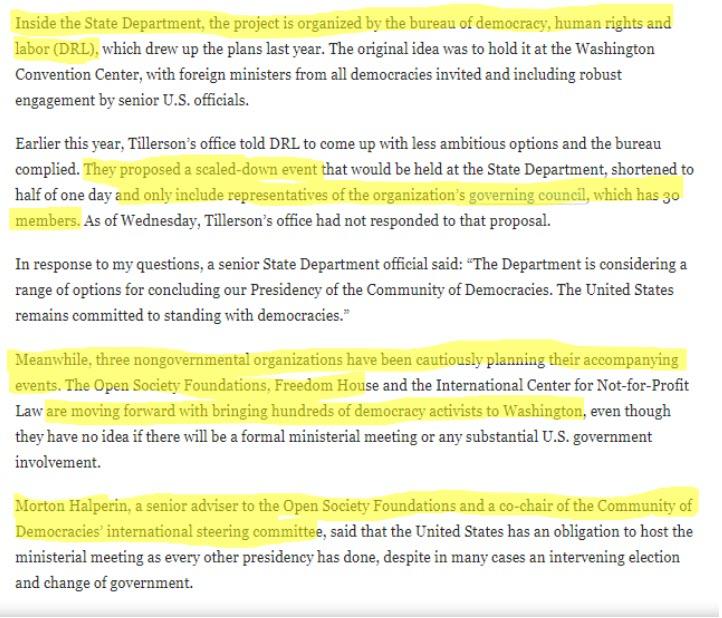 Source: The Washington PostPerhaps McCain was just standing up for his friend Soros, who, incidentally, was a major contributor to the McCain Foundation.That the current Co-Chair of the Debate Commission Frank Fahrenkopf is himself a sitting board member and Co-Founder of IRI offers insight into just what kind of Republican he is and what sort of balance his Chairmanship really provides — in reality it weighs the scales even more heavily against Trump.Fahrenkopf’s colleagues on the IRI board include Lindsey Graham, H.R. McMaster, and Senator Mitt Romney. This does not exactly inspire confidence for Trump supporters. By now, it is very clear exactly the type of Republican this organization caters to.One of Fahrenkopf’s colleagues on the IRI board is especially outrageous — a man by the name of David Kramer.David Kramer, Board Member, International Republican Institute.Kramer was an aide to the late Senator John McCain. He is most notorious for spreading the completely discredited Steele Dossier that served as the basis for the Russia Hoax.David Kramer, the John McCain aide who leaked the discredited Christopher Steele dossier on President Trump, testified in a libel case that he spread the unsubstantiated anti-Trump material all over Washington during the presidential transition.Mr. Kramer, a former State Department official and a Trump detractor, leaked dossier material to the Wall Street Journal, the Washington Post’s Fred Hiatt, CNN’s Carl Bernstein, National Public Radio, McClatchy news service and others, he said. [AP]Prior to his role at IRI, Kramer served as head of yet another “democracy promotion” NGO called Freedom House. In the following clip, Kramer offers some additional insight on where he stands politically. He notes that Freedom House was founded to fight four “isms” — fascism, nazism, communism and … isolationism. Isolationism is of course a smear word used to refer to the position of people like President Trump and the majority of the American people who reject the Bush-McCain foreign policy of forever wars and democracy promotion. That Kramer would conflate this position with nazism and communism is quite remarkable.We could go into quite a bit more on this maniacally unhinged globalist, but for now we will turn to another recent member of IRI’s board named Scott Carpenter:Scott Carpenter is the director of free expression at Google Ideas where he drives implementation of the team’s overall strategy to make online repressive censorship irrelevant.  Prior to joining Google, Carpenter founded and directed Project Fikra as the Keston family fellow at the Washington Institute for Near East Policy, where he remains an adjunct scholar. [IRI]For those unfamiliar, “Google Ideas” is the precursor to Google Jigsaw, which is Google’s in-house think tank tasked with developing Artificial Intelligence technology to censor so-called “toxic hate speech” online. Revolver briefly covered the Jigsaw program and its founder Jared Cohen in a recent piece as follows:Infamously biased anti-Trump Tech behemoth Google sponsors a project known as Jigsaw whose main purpose is to develop Artificial Intelligence capabilities to censor so-called “hate speech” online. Of course, hate speech is weakly defined, and almost always ends up casting a wide net. Inevitably, those censored tend to be Trump supporters concerned with law and order, fighting open borders, and ending America’s wars. The man who runs Jigsaw, Jared Cohen, is a veteran of Hillary Clinton’s State Department. Cohen made a name for himself in developing digital strategies to advance American national security objectives. [Revolver News]CNBC has more on Jigsaw.Jigsaw, a technology incubator within Alphabet, says it has developed a new tool for web publishers to identify toxic comments that can undermine a civil exchange of ideas. Starting Thursday, publishers can start applying for access to use Jigsaw’s software, called Perspective, without charge.“We have more information and more articles than any other time in history, and yet the toxicity of the conversations that follow those articles are driving people away from the conversation,” said Jared Cohen, president of Jigsaw, formerly known as Google Ideas. [CNBC]Carpenter’s name no longer appears on IRI’s listing of board members. His official Twitter page now lists his current title as Managing Director at Jigsaw. To get a sense of what this (former?) board member of the International Republican Institute and current managing director of Google’s AI tool to censor “hate speech” thinks about Trump, see the following tweet.“Bipartisan” opposition to Trump, just as we suspected. Here is another instructive tweet, retweeted and endorsed by Carpenter.Michael Hayden, readers will recall, is a virulently anti-Trump former head of the CIA and NSA.This consummate Deep State operative oversaw the development of the massive domestic surveillance program that he lied about both to foreign leaders and to the American people.Hayden has a long history of making misleading and outright false statements, and by the estimation of many lawyers, likely committed countless felonies during the Bush administration. It is something of a wonder that someone responsible for so many reprehensible acts is now considered a totally above-the-fray, honest commentator on all issues intelligence. [Columbia Journalism Review]While we don’t know whether Scott Carpenter is still on the board of IRI, we do know that he was recently appointed to the board of its parent NGO, the National Endowment for Democracy (NED).The IRI is one of four grantees of the NED, and is therefore entirely dependent on it for its funding. The NED is one of the major NGO arms advancing US Government objectives abroad, particularly by supporting the Color Revolution regime change model (more on that later). NED was founded to function as a new, improved CIA.This provides more context to NED and Scott Carpenter’s approving quote of former CIA Director Hayden.NED’s mandate is to focus on “democracy promotion” (Color Revolutions) abroad, but it couldn’t keep from weighing in on the death of George Floyd as BLM and Antifa terrorists were burning down Minneapolis.The brutal killing of George Floyd by a police officer in Minneapolis has provoked an outpouring of anger and rage that the United States has not seen since the assassination of Dr. Martin Luther King Jr. more than fifty years ago. Our democracy is  being tested as never before in the memory of most living Americans. We will not overcome this crisis and begin to heal our divided nation unless the four police officers responsible for the killing of George Floyd are prosecuted to the full extent of the law, 
and unless America commits itself fully to the principles of racial justice and equality for all citizens.The NED’s mission of supporting people around the world who are fighting for democracy is based upon the same values of freedom and human equality that inspired the movement for civil rights that ended the Jim Crow system of legalized racial segregation and discrimination in the United States. Those values are rooted in the American creed, and it was by appealing to them that the civil rights movement achieved its historic breakthrough. But much more needs to be done to carry forward the struggle to end racism. By doing so, we will be more united and stronger as a country. [NED]The current President of the International Republican Institute, the grant subsidiary of NED, fully concurs.Twining, the current head of the IRI, was previously at the Soros-funded German Marshall Fund, whose Vice President recently had this say about President Trump.Prior to his employment at the German Marshall Fund, Twining distinguished himself as a legislative aide for arch-neoconservative and Trump nemesis Senator John McCain!By now we have a good idea of what the IRI is about, and have gained a deeper sense of just what a scandal it is that the “Republican” co-chair and co-founder of the Debate Commission, Frank Fahrenkopf, is also a sitting board member and co-founder of this shadowy organization. The IRI is deeply and intimately associated with one of Trump’s most vicious rivals, whose board members have promoted the discredited Steele dossier and are openly supporting Biden on Twitter.IRI’s official stated position on the George Floyd issue is directly in keeping with the rhetorical narratives fueling the Antifa and BLM fires that are part and parcel of the Color Revolution against Trump. The notion that Fahrenkopf’s status as a registered Republican provides any kind balance when it comes to the presidential debates is laughable and absurd.But the story is actually much bigger and more sinister than even the above would suggest. Indeed, the IRI and the Debate Commission are not merely partisan. Careful readers will have already picked up a disturbing national security element to the IRI and its parent NGO, the National Endowment for Democracy.Both the IRI and the NED function primarily as organizations to promote Color Revolutions abroad. The term “Color Revolution” requires a brief bit of explanation for readers who have not yet read Revolver News’ series on the Color Revolution regime change model and its role in the coup against Trump.First, a quick note on Color Revolutions. A “Color Revolution” in this context refers to a specific type of coordinated attack that the United States government has been known to deploy against foreign regimes, particularly in Eastern Europe deemed to be “authoritarian” and hostile to American interests. Rather than using a direct military intervention to effect regime change as in Iraq, Color Revolutions attack a foreign regime by contesting its electoral legitimacy, organizing mass protests and acts of civil disobedience, and leveraging media contacts to ensure favorable coverage to their agenda in the Western press.It would be disturbing enough to note a coordinated effort to use these exact same strategies and tactics domestically to undermine or overthrow President Trump. The ominous nature of what we see unfolding before us only truly hits home when one realizes that the people who specialize in these Color Revolution regime change operations overseas are, literally, the very same people attempting to overthrow Trump by using the very same playbook. [Revolver News]The IRI is clearly a Color Revolution outfit, as it is one of the most prominent United States government-linked NGOs tasked with providing “democratization support” abroad. Rudimentary research on the IRI — or even a brief scroll through its Twitter feed — reveals its obsession with such efforts overseas. Here is a representative tweet from IRI President Twining.The fixation on Belarus, whose combination of a contested election scenario and massive “peaceful protests” bears all the hallmarks of a Color Revolution, is revealing. We urge readers to read Revolver’s first Color Revolution installment, The Curious Case of George Kent, for further context:The similarity between the Atlanticist-backed Belarus riots and the way the organized ANTIFA and BLM protests operate in the United States is impossible to ignore. Indeed, many of the Color Revolution experts currently fixated on Belarus have explicitly made this comparison in relation to the United States. The Transatlantic Democracy Working Group (more about them later) is a deeply anti-Trump so-called “bipartisan” group that is essentially a Who’s Who of every influential Color Revolution regime-change NGO in the World....Many have noticed theoretical parallels and similarities between how US State Department and associated Atlanticist NGOs run color revolutions in foreign countries, and the sustained operations targeted against Trump in the United States. The case of George Kent — and many others to be exposed in this series — demonstrates that these similarities are not merely theoretical—they literally involve the same people! The very same people running cover revolution operations in Ukraine and Eastern Europe have been using the very same playbook to overturn 2016 and destroy the legitimacy of President Trump’s election.And guess who runs the Belarus station at the State Department? If you guessed star never Trump impeachment witness George Kent, the “color revolution professional,” you might be right. [Revolver News]In his tweet above, Twining favorably quotes David Kramer, his fellow board member at IRI who shopped the Steele Dossier. Kramer once served in a diplomatic post in Eastern Europe. In fact, almost every major operative in the effort to overthrow Trump has or has had a diplomatic post in Eastern Europe. Kramer happened to serve from 2005-2008 as a Deputy Assistant Secretary of European and Eurasian Affairs — working on issues related to Belarus, Russia, and Ukraine. George Kent currently occupies this very same post. What a coincidence!Bottom of FormRevolver’s Color Revolution thesis explains why there is such an overlap between State Department officials focused on Eastern Europe and key never-Trump operatives — from Lt. Colonel Vindman to Fiona Hill to Yovanovich to George Kent and David Kramer. They are running an Eastern European-style Color Revolution against Trump because they are Color Revolution professionals used to deploying the same strategies and tactics against target regimes in Eastern Europe.Note the name McFaul in the above Belarus Tweet. Michael McFaul is yet another professional covered in Revolver’s previous reports. Also note the wording of the title of the NBC News piece referenced in the Tweet: “Belarus is on the edge of a democratic breakthrough.”McFaul elucidated precisely what he meant by a “democratic breakthrough” in a deleted tweet that was perhaps too honest about his intentions.If you are still unconvinced that IRI and its parent NGO, the National Endowment for Democracy aren’t principally Color Revolution outfits, consider these passages from the Senate Subcommittee on European Affairs from July 29, 1999. In this remarkable exchange, Soros representative J. Fox explains to Senator Joe Biden the role of organizations like IRI, NED, and IRI’s sister NGO, NDI in the “democracy promotion” process.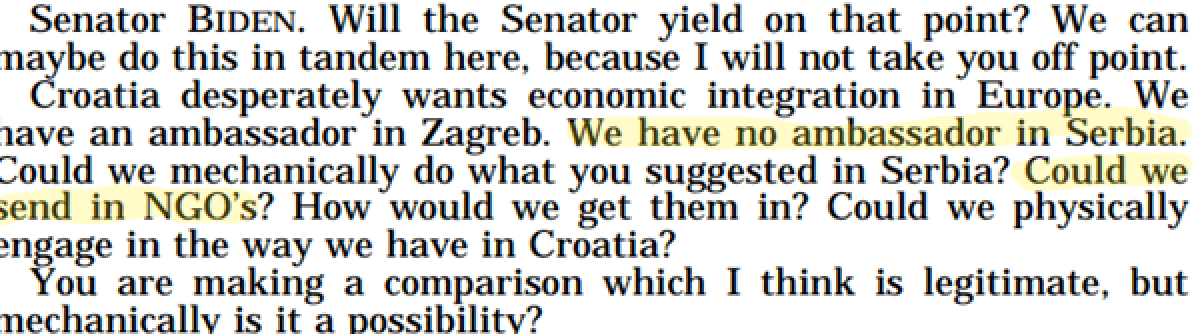 Here Biden calls to give Serbia’s “peaceful protesters” walking money to facilitate their overthrow of Milosevic.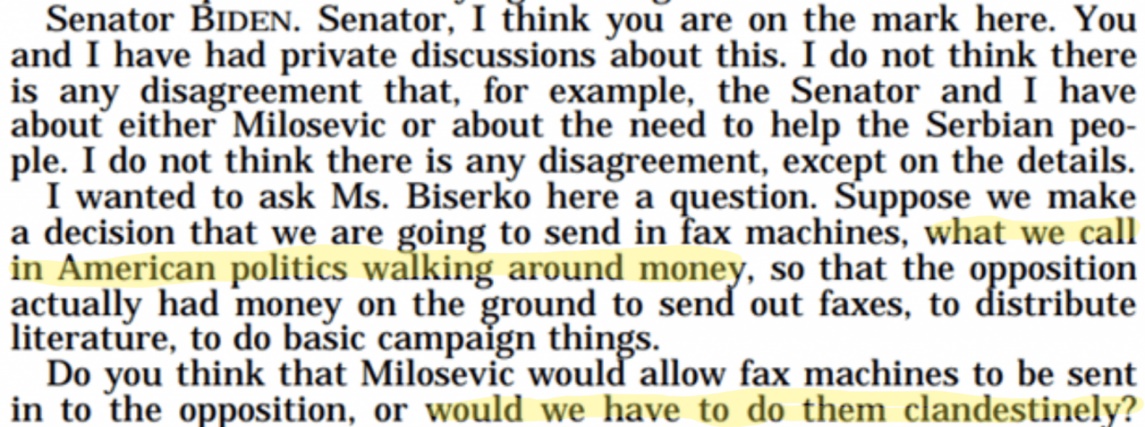 And here is Biden learning about the NED, IRI, and NDI from Soros Foundation representative Fox, who details the IRI-NDI operational procedures to Biden.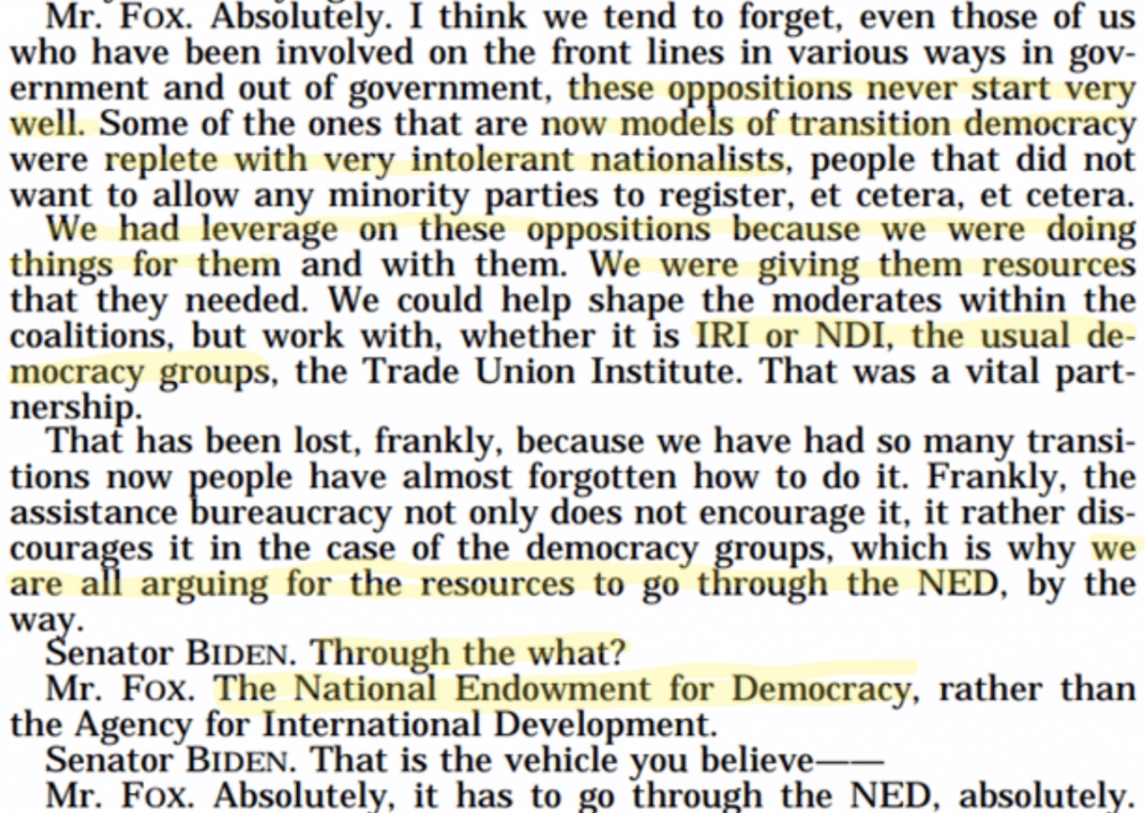 Continuing along this line, Fox complains that the resources devoted to Color Revolution NGOs like NED and IRI in Croatia have not yet been deployed in Serbia (Spoiler Alert: they got their way and effected a Color Revolution against Milosevic called “Otpor!”).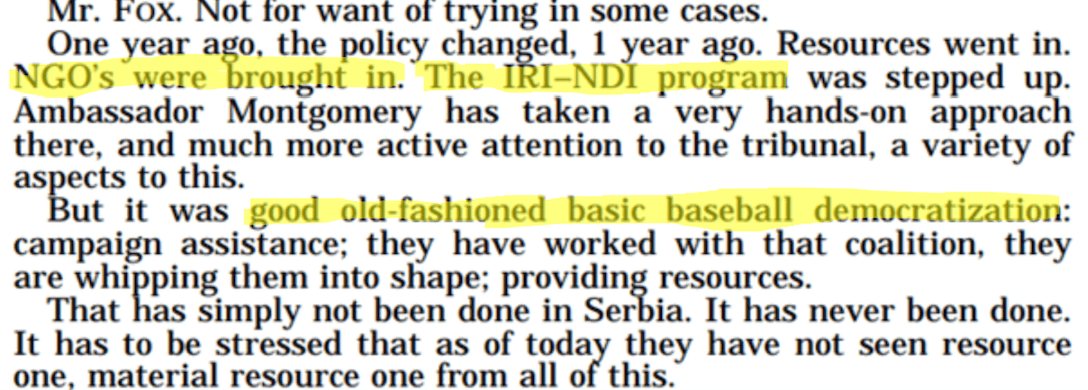 It is worth noting that in Color Revolution craft, the terms “democracy” and “democratization,” like the term “peaceful protest,” are actually terms of art. As McFaul’s own tweet suggests, “democratic breakthrough” is the preferred euphemism for Color Revolution. Here is additional insight on how and why these people use the word “democracy,” taken from the third installment of Revolver’s Color Revolution series.And there we have it, folks—Norm Eisen, former Obama Ethics Czar, Ambassador to Czechoslovakia during the “Velvet Revolution,” key counsel in impeachment effort against Trump, and participant in the ostensibly bi-partisan election war games predicting a contested election scenario unfavorable to Trump—just happens to be a Color Revolution expert who literally wrote the modern “Playbook” in the explicitly acknowledged tradition of Color Revolution Godfather Gene Sharp’s “From Dictatorship to Democracy.” Before we turn to the contents of Norm Eisen’s Color Revolution manual, full title “The Democracy Playbook: Preventing and Reversing Democratic Backsliding,” it will be useful to make a brief point regarding the term “democracy” itself, which happens to appear in the title of Gene Sharp’s book “From Dictatorship to Democracy” as well.Just like the term “peaceful protestor,” which, as we pointed out in our George Kent essay is used as a term of craft in the Color Revolution context, so is the term “democracy” itself. The US Government launches Color Revolutions against foreign targets irrespective of whether they actually enjoy the support of the people or were elected democratically. In the case of Trump, whatever one says about him, he is perhaps the most “democratically” elected President in America’s history. Indeed, in 2016 Trump ran against the coordinated opposition of the establishments of both parties, the military industrial complex, the corporate media, Hollywood, and really every single powerful institution in the country. He won, however, because he was able to garner sufficient support of the people—his true and decisive power base as a “populist.” Precisely because of the ultra democratic “populist” character of Trump’s victory, the operatives attempting to undermine him have focused specifically on attacking the democratic legitimacy of his victory.In this vein we ought to note that the term “democratic backsliding,” as seen in the subtitle of Norm Eisen’s book, and its opposite “democratic breakthrough” are also terms of art in the Color Revolution lexicon. We leave the full exploration of how the term “democratic” is used deceptively in the Color Revolution context (and in names of decidedly anti-democratic/populist institutions) as an exercise to the interested reader. Michael McFaul, another Color Revolution expert and key anti-Trump operative somewhat gives the game away in the following tweet in which the term “democratic breakthrough” makes an appearance as a better sounding alternative to “Color Revolution.” [Revolver News]We conclude this installment by returning to the key subject of the piece, Debate Commission Co-Chair and Co-Founder Frank Fahrenkopf.The fact that Fahrenkopf is chair of the Commission on Presidential Debates and a co-founder and current board member of IRI takes on a more interesting and sinister overtone when we consider the affiliation of his co-chair, Kenneth Wollack.Prior to his appointment as Co-Chair of the Commission on Presidential debates, Wollack Served as President of the National Democratic Institute (NDI). Like the IRI, the NDI is also an NGO whose purpose is to aid “democracy” efforts overseas — in other words, to serve as a propaganda arm promoting Color Revolution efforts on behalf of the US Government.Although the IRI is staffed mostly with Republicans and NDI mostly with Democrats, the IRI and NDI are “sister organizations” as two of the four core grantees of the National Endowment for Democracy, which is itself a major umbrella group responsible for aiding Color Revolution efforts. In fact, Debate Commission Co-Chair and Co-Founder Frank Fahrenkopf also co-founded the National Endowment for Democracy, and served as board member and vice chair from 1983-1993.What does all of this mean? For one, it is rather odd that the commission would have one chair, Fahrenkopf, who co-founded NED and who still sits on the board of IRI, which he also co-founded, and another Chair, Kenneth Wollack, who previously ran NDI. In fact, Fahrenkopf co-founded the Commission on Presidential Debates with Paul Kirk, who, like Wollack, had previously served as President of NDI. Taken alone, the deeply rooted connections between the Commission on Presidential Debates and Color Revolution NGOs (IRI, NDI, NED) would be suspicious in its own right.This connection becomes positively explosive, however, when one considers it within the context of Revolver’s thesis that the coup being run against Trump is based on the Color Revolution regime change model. The same people, the same networks, and the same institutions tasked with Color Revolutions abroad are the key players in deploying the same strategies here at home against our democratically elected President, Donald J. Trump. As we have shown in this fourth installment of the series, these biased debates are literally being run by the people and institutions tasked with revolutionary propaganda efforts abroad — and this is just the tip of the iceberg.Earth 2At least two dozen planets outside the solar system might be better for life than Earth. These planets are just a little older, a little wetter, a little warmer and a little larger than Earth is, researchers wrote Sept. 18 in the journal Astrobiology. All of these factors could mean that some of these planets are the best places to search for extraterrestrial life. "We have to focus on certain planets that have the most promising conditions for complex life. However, we have to be careful to not get stuck looking for a second Earth because there could be planets that might be more suitable for life than ours," University of Washington astrobiologist Dirk Schulze-Makuch said in a statement.Related: 9 strange, scientific excuses for why humans haven't found aliens yet Seeking superhabitable planetsAstronomers have discovered more than 4,000 exoplanets, or planets outside our solar system, so far. Most of these are not particularly conducive to life. For example, planet KELT-9b is so hot that its atmosphere is constantly melting. The darkest known planet, TrES-2b, has an atmospheric temperature of 1,800 degrees Fahrenheit (980 degrees Celsius). On the other end of the inhospitable spectrum is GJ 433 d, whose discoverers described it as the coldest Neptune-like planet ever discovered. But there are also many planets within their star's habitable zone, or the "just-right" distance conducive to surface temperatures that aren't too hot or too cold for life as we know it to evolve. Schulze-Makuch and his colleagues aimed to identify exoplanets most likely to be "superhabitable," or not only in the habitable zone but also boasting other features that might make them a good place for life to blossom. 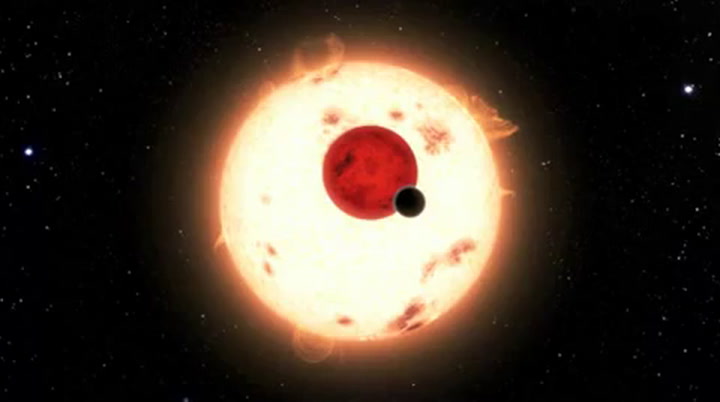 These features included a star of the right size and life span, especially considering that it took complex life 3.5 billion years to evolve on Earth, and 4 billion years for life as advanced as humans to appear. A large size could mean more space for landmass and habitat; a larger planet would also have higher gravity, which would make for a thicker atmosphere, something that could be beneficial for organisms that travel by flight, the researchers wrote. A planet slightly warmer than Earth would be more habitable, given a lack of largely barren polar regions, but that warmer planet would also need to be wetter than Earth so that deserts wouldn't dominate the landmasses. A more habitable planet might thus resemble Earth in the early Carboniferous, about 359 million years ago, when much of the world's landmass had the climate of a tropical rainforest. (Modern-day global warming isn't good for life on Earth both because the change is happening too quickly for many animals to adapt and because of the effects on human infrastructure due to rising sea levels; slightly warmer temperatures, however, aren't inherently bad for life.)A better version of Earth might also have a slightly larger moon, or a moon slightly closer to the planet, which would help stabilize its orbit and prevent life-disrupting wobbles, the researchers wrote. The researchers came up with a set of parameters to use to meet all these criteria. According to these parameters, the perfect superhabitable planet would be in orbit around a K dwarf star, which is a relatively small star that’s slightly cooler than our sun (which is considered a yellow dwarf); about 5 billion to 8 billion years old; about 10% larger than Earth; about 9 F (5 C) warmer than Earth, on average; moist with an atmosphere that is 25% to 30% oxygen, with scattered land and water. The perfect planet would also have plate tectonics or a similar geological process in order to recycle minerals and nutrients through the crust and to create diverse habitats and topography, and would have a moon between 1% and 10% of its size orbiting it at a moderate distance.It's not possible to evaluate distant exoplanets on all these criteria. There is no way to calculate an exoplanet's landmass area, for example, much less how it's distributed. But based on factors that can be measured, such as star type and planet radius, the researchers honed in on objects that seem to meet that criteria and have been spotted by the Kepler telescope; they found 24 Kepler Objects of Interest, which are objects that may or may not be planets. Two of the 24 have been confirmed as exoplanets (Kepler 1126 b and Kepler-69c). Some of the others may be false positives that don't turn out to be planets. Of the 24 objects, nine were orbiting around the proper type of star, 16 fell into the correct age range, and five were in the right temperature range. Only one candidate, KOI 5715.01, fell into the correct range for all three categories, but the planet's true surface temperature depends on the strength of the greenhouse effect in its atmosphere, the researchers wrote.The 24 possible planets are all more than 100 light-years away, and some are probably too far to study right now even with the strongest telescopes. Kepler-69c, for example, is more than 2,000 light-years away, meaning astronomers probably won't be able to examine it more closely for signs of life anytime soon. However, pinpointing what makes a planet "superhabitable" is important, Schulze-Makuch and his colleagues wrote, because it's possible that one of these planets will be discovered within 100 light-years. If so, they wrote, that planet should be the first place Earthlings turn to find out if there is other life in the universe. The Alien IssueA typical Hollywood alien is "soft, squishy and big on mucus," in the words of Seth Shostak, senior astronomer at the SETI Institute in Mountain View, Calif. These sci-fi lumps of goo are inclined to abduct us, probe us, hover above us and even walk among us (in disguise, of course). But far beyond Hollywood's limited scope, aliens might really exist. What are they like, and how would they actually handle a human encounter? Astrobiologists have deduced a few answers by combining their knowledge of life on Earth with their understanding of the cosmos as a whole. Their profile of ET might not be what you expected.They may not come in peace.  The renowned physicist Stephen Hawking once famously warned that humanity's efforts to radio communicate with extraterrestrials could be endangering us. If the aliens that detect our signals are technologically capable of coming here — proof that they are far more advanced than we — "I think the outcome would be much as when Christopher Columbus first landed in America, which didn't turn out very well for the Native Americans," Hawking said.But how can we know the first thing about ET's behavior, be it malevolent or otherwise? Shostak said we need look no farther than Earth. Aggression evolved as a trait among Earthlings because it helps us obtain and protect resources. Though aliens would have arisen and evolved under totally different conditions, pressure to secure finite resources would probably have molded their behavior, too. "I suspect resources would be finite anywhere in the universe," Shostak told Life's Little Mysteries.They didn't put us here.  A popular fringe theory holds that humans are alien's gift to Earth. Some people say we were delivered here during a near pass to Earth of a life-bearing planet called Nibiru. This alleged planet, which has not actually been observed by astronomers, is said to skirt the edges of the solar system and swing inward from time to time. [A Field Guide to Alien Planets]I have heard at countless conferences and on radio interviews that Homo sapiens are the result of alien intervention.  I always ask the same question.  Who gets the body?  I mean, short of a complete memory transfer at adolescence, who gets the body?  We understand that life begins at conception, and the transfer process is complete when the fetus disconnects from the mother’s womb.  Who gets the body?  A human or an alien.  Is there even a difference between the two?  If not, then why do the hybridization?  What’s the point, if not for preservation of the race?    I think people like to think we're special. But isn't that what got Galileo and Copernicus into trouble — questioning how special we were? But if we're just another duck in the road, it's not very exciting."Would they actually be immune to Earth's bacteria and viruses?Alien visitors to Earth are occasionally depicted in science fiction as being brought down by their own alien nature. Lacking immunity to Earth-based bacteria, they all die of infections. All biology is molecular.  Animals get bacterial infections the same as us, but they get viruses that don’t affect us and vice versa.  The odds of no virus on Earth having an effect in aliens are very slim.  Given that there are millions of viruses on Earth that do not hurt humans does not mean that they would not be very anti-alien.  This one thing could be the reason why UFOs don’t stop by, and their occupants come out and join us in some golf.  I mean, that is the most fascinating game, because it is the antithesis of physics.  For every action there is not necessarily an equal and opposite reaction.  Even Beldar Conehead saw the inherent beauty in the defiant game of golf.What about brain-eating aliens?Protein is protein, right?  Well, maybe.  I like cow, but I am not a big fan of liver or muscles, or eel.  Would aliens see us as food?  Maybe.  We do breed like rabbits, but we are very hard to domesticate, and we bite back.  Besides, if they do come from other star systems, A society capable of interstellar travel should have solved their development issues such that they do not need humans for food.  I doubt they come from other star systems, because of the amount of time it takes to get here.  And, from that far away, Earth is just too small and insignificant to attract anyone.  It turns out that space, out on the rim of the Milky Way Galaxy is a very good place to hide.  Which means, they are residents with us, and we outnumber them by a million to one.  They live there, and don’t share their technology with us, and they can fly around with impunity.  Why take the risk of war with humans?  They probably learned that a long time ago.They won't mate with usHuman DNA can't combine with XYZ, or whatever it is that encodes alien life. "The idea that they've come for breeding purposes is more akin to wishful thinking by members of the audience who don't have good social lives," Shostak told IEEE Spectrum. "Think about how well we breed with other species on Earth, and they have DNA. It would be like trying to breed with an oak tree."Well, in case you haven’t guessed it, breeding foreplay and water sports are a form of recreation for humans.  We enjoy practicing sex.  So, I’m not buying the whole they won’t breed with us tactic.  Any sentient being knows the most amazing creatures in the universe are human females.  Just ask any angel.They may not come in 'person'As a civilization advances, it tends to let machines do its dirty work. Cars replace horses, nuclear bombs replace infantries, drones replace fighter jets; it's all about increasing efficiency. This rule of thumb can be generalized as an effort by living things to resist the second law of thermodynamics, or the rule that disorder tends to increase in the universe. In fact, "life" is sometimes even defined as an entity that struggles for order. The tenet of physics holds true cosmos-wide, and so any race of beings would be expected to advance in a similar fashion to humans, gradually becoming more and more efficient through the invention of machinery. Still, exploring is the purest nature of the human intellect, and I imagine it is of the alien spirit as well.  If possible, we will always opt for exploring in person.  Sending probes first, then robots, and then colonists.  It has been done this way for billions of years.They might not existThe widespread notion that life probably exists on many or all of the other habitable planets in the universe is largely based on the observation that it arose relatively quickly here on Earth — within a few hundred million years of the planet's formation. But in truth, we know next to nothing about the likelihood of that momentous event. Despite decades of Frankenstein-like effort, we haven't even come close to triggering the genesis of life in the lab."Abiogenesis," or life arising from lifeless chemicals, could be exceedingly rare. Life on Earth could be an anomaly.If you think it improbable that life would only happen once — and that that life would happen be us — that's now known to be a misconception. A pair of Princeton astrophysicists recently applied a new kind of statistical analysis to the early timing of the genesis of life on Earth, and determined that Earth's history says absolutely nothing about the probability of life arising elsewhere. Aliens could be everywhere; they could be nowhere.THE TRUTH ABOUT LONG HAIRThis information about hair has been hidden from the public since the Vietnam War. Our culture leads people to believe that hair style is a matter of personal preference, that hair style is a matter of fashion and/or convenience, and that how people wear their hair is simply a cosmetic issue. Back in the Vietnam war, however, an entirely different picture emerged, one that has been carefully covered up and hidden from public view.In the early nineties, Sally [name changed to protect privacy] was married to a licensed psychologist who worked at a VA medical hospital. He worked with combat veterans with PTSD, post-traumatic stress disorder. Most of them had served in Vietnam.Sally said, “I remember clearly an evening when my husband came back to our apartment on Doctor’s Circle carrying a thick official looking folder in his hands. Inside were hundreds of pages of certain studies commissioned by the government. He was in shock from the contents. What he read in those documents completely changed his life. From that moment on my conservative, middle-of-the-road husband grew his hair and beard and never cut them again. What is more, the VA Medical Center let him do it, and other very conservative men in the staff followed his example.As I read the documents, I learned why. It seems that during the Vietnam War, special forces in the war department had sent undercover experts to comb American Indian Reservations looking for talented scouts, for tough young men trained to move stealthily through rough terrain. They were especially looking for men with outstanding, almost supernatural tracking abilities. Before being approached, these carefully selected men were extensively documented as experts in tracking and survival.With the usual enticements, the well-proven smooth phrases used to enroll new recruits, some of these Indian trackers were then enlisted. Once enlisted, an amazing thing happened. Whatever talents and skills they had possessed on the reservation seemed to mysteriously disappear, as recruit after recruit failed to perform as expected in the field.Serious causalities and failures of performance led the government to contract expensive testing of these recruits, and this is what was found.When questioned about their failure to perform as expected, the older recruits replied consistently that when they received their required military haircuts, they could no longer ‘sense’ the enemy, they could no longer access a ‘sixth sense,’ their ‘intuition’ no longer was reliable, they couldn’t ‘read’ subtle signs as well or access subtle extrasensory information.So, the testing institute recruited more Indian trackers, let them keep their long hair, and tested them in multiple areas. Then they would pair two men together who had received the same scores on all the tests. They would let one man in the pair keep his hair long, and gave the other man a military haircut. Then the two men retook the tests.Time after time the man with long hair kept making high scores. Time after time, the man with the short hair failed the tests in which he had previously scored high scores.Here is a Typical Test:The recruit is sleeping out in the woods. An armed ‘enemy’ approaches the sleeping man. The long haired man is awakened out of his sleep by a strong sense of danger and gets away long before the enemy is close, long before any sounds from the approaching enemy are audible.In another version of this test, the long haired man senses an approach and somehow intuits that the enemy will perform a physical attack. He follows his ‘sixth sense’ and stays still, pretending to be sleeping, but quickly grabs the attacker and ‘kills’ him as the attacker reaches down to strangle him.This same man, after having passed these and other tests, then received a military haircut and consistently failed these tests, and many other tests that he had previously passed.So the document recommended that all Indian trackers be exempt from military haircuts. In fact, it required that trackers keep their hair long.The mammalian body has evolved over millions of years. Survival skills of human and animal at times seem almost supernatural. Science is constantly coming up with more discoveries about the amazing abilities of man and animal to survive. Each part of the body has highly sensitive work to perform for the survival and well being of the body as a whole.The body has a reason for every part of itself.Hair is an extension of the nervous system, it can be correctly seen as exteriorized nerves, a type of highly evolved ‘feelers’ or ‘antennae’ that transmit vast amounts of important information to the brain stem, the limbic system, and the neocortex.Not only does hair in people, including facial hair in men, provide an information highway reaching the brain, hair also emits energy, the electromagnetic energy emitted by the brain into the outer environment. This has been seen in Kirlian photography when a person is photographed with long hair and then rephotographed after the hair is cut.When hair is cut, receiving and sending transmissions to and from the environment are greatly hampered. This results in numbing out.  Cutting of hair is a contributing factor to unawareness of environmental distress in local ecosystems. It is also a contributing factor to insensitivity in relationships of all kinds. It contributes to sexual frustration.Conclusion:In searching for solutions for the distress in our world, it may be time for us to consider that many of our most basic assumptions about reality are in error. It may be that a major part of the solution is looking at us in the face each morning when we see ourselves in the mirror.The story of Samson and Delilah in the Bible has a lot of encoded truth to tell us. When Delilah cut Samson’s hair, the once undefeatable Samson was defeated.  When my hair was down past my shoulders, I could dance and play music.  Now, I cannot dance.  I walk differently.  I am not the same person.Reported by C. Young(Via United Truth Seekers)Time to grow our hair out people!Arrest of Governor Whitless is LegalA sheriff in Michigan has proposed that the alleged militiamen charged with plotting to kidnap Governor Gretchen Whitmer may have been planning to make a legal citizen's arrest.Barry County Sheriff Dar Leaf in May took the stage at an anti-lockdown rally with William Null, who with his twin brother Michael Null is among the 13 charged in the kidnapping plot.'It's just a charge, and they say a 'plot to kidnap' and you got to remember that. Are they trying to kidnap?' Leaf told WXMI-TV on Thursday.'Because a lot of people are angry with the governor, and they want her arrested. So are they trying to arrest or was it a kidnap attempt? Because you can still in Michigan if it's a felony, make a felony arrest,' Leaf said. Leaf then cited the Michigan state law that allows private citizens to make an arrest if they witness a felony, or if in fact a felony has been committed. He did not suggest what felony Whitmer could be guilty of.'It doesn't say if you are an elected office that you're exempt from that arrest,' Leaf said. 'I have to look at it from that angle, and I'm hoping that's more what it is, in fact, these guys are innocent till proven guilty so I'm not even sure if they had any part of it,' the sheriff added. What is Michigan's law on citizen's arrest? 764.16 Arrest by private person; situations. Sec. 16. A private person may make an arrest—in the following situations: (a) For a felony committed in the private person's presence. (b) If the person to be arrested has committed a felony although not in the private person's presence. (c) If the private person is summoned by a peace officer to assist the officer in making an arrest. (d) If the private person is a merchant, an agent of a merchant, an employee of a merchant, or an independent contractor providing security for a merchant of a store and has reasonable cause to believe that the person to be arrested has violated section 356c or 356d of the Michigan penal code, Act No. 328 of the Public Acts of 1931, being sections 750.356c and 750.356d of the Michigan Compiled Laws, in that store, regardless of whether the violation was committed in the presence of the private person. The law was enacted in 1927 and last amended in 1988.Leaf said that he knew the Null brothers from multiple anti-lockdown events, and knew them as very nice and respectful.'The two gentlemen that I know of from my county, were they involved in that? I don't know. They're innocent till proven guilty. And we really, really should be careful, trying to try them in the media,' Leaf said.Leaf's office was not involved in the federal investigation of the alleged kidnapping plot, and said that he did not know the details of the case.'I haven't read everything up on it, I've got other duties to do, it wasn't our investigation,' he said. 'I was shocked, did not see this coming with those guys, but still we can't convict them in the media here, they do have a right to a fair trial.'In May, Leaf appeared alongside William Null on stage at an anti-lockdown protest in Grand Rapids. He said he had no regrets and that the defendants are innocent until proven guilty. Leaf's remarks provoked furious reaction, including from Michigan's attorney general, Dana Nessel, who called his comments 'dangerous.''As Michigan’s top law enforcement official, let me make this abundantly clear-Persons who are not sworn, licensed members of a law enforcement agency cannot and should not “arrest” government offficials with whom they have disagreements. These comments are dangerous,' Nessel said in a tweet.In a follow-up interview with the Fox affiliate, Leaf tried to clarify his remarks.'I don't want anybody to think I'm sympathetic toward these charges, right?' Leaf said. 'These are very, very serious charges. What I don't want is to be trying it in the media, and we mess it up in the justice system somewhere, because they can't get a fair trial.'Asked if he was defending the alleged actions of the defendants, he responded: 'Absolutely not, I'm defending the law.' The accused in the case were described by prosecutors as members or associates of an anti-government militia group called the Wolverine Watchmen, and were taken into custody late on Wednesday as part of a joint state-federal investigation.They are accused of conspiring to abduct Governor Gretchen Whitmer, a Democrat who has clashed sharply with Republican U.S. President Donald Trump over her COVID-19 public health orders.Prosecutors say the men also sought to single out law enforcement officers for intimidation, made threats of violence to incite civil unrest, and trained for an operation to storm the Michigan State Capitol in Lansing and take government officials hostage.'Clearly this was not just talk,' Michigan Attorney General Dana Nessel said in a CBS News interview on Friday. 'These were many overt actions. And so we thought it was time to move in before anybody lost their lives.'Nessel said the governor was informed of the investigation and briefed on developments over the past couple of months.'At times, she and her family had been moved around as a result of activities that law enforcement was aware of,' Nessel added.Each of the seven men named in criminal complaints filed by Nessel's office is charged with providing material support for terrorist acts and possessing a firearm in the commission of a felony - both punishable by up to 20 years in prison.Two of them - Pete Musico, 46, and Joseph Morrison, 26 - were additionally charged with belonging to a criminal gang and with committing a threat of terrorism. At their arraignment on Thursday, Musico and Morrison were each ordered to remain jailed on a $10 million cash bond, the attorney general's office said in a statement.Bond for each of the four others was set at $250,000. Michigan prosecutors are working to extradite the seventh defendant from South Carolina, where he was arrested, the statement said. He, too, is charged with gang membership.Various additional pretrial court proceedings were set for later this month, but no mention was made of any pleas being entered.In addition to the seven suspects held on state charges, six men were arrested on federal charges of conspiring to kidnap the governor, for which they could face life in prison if convicted.Michigan, a key swing state in the 2020 presidential race, became a focus of agitation earlier this year by Trump and his supporters, including various militia groups, who opposed strict stay-at-home orders imposed by Whitmer to curb the spread of the coronavirus.At least three of the defendants charged by the state were among hundreds of protesters, many carrying weapons, who entered the Michigan capitol on April 30 as state lawmakers debated Whitmer's request to extend her emergency public health authority. Photos show all three men were armed.Both Whitmer and Nessel accused Trump of inflammatory rhetoric that they said has fostered a climate of racism and political extremism. Trump lashed back by calling Whitmer the 'lockdown queen' while denying he was encouraging violence or racism.Jihad Report
Oct 03, 2020 -
Oct 09, 2020Jihad Report
Oct 03, 2020 -
Oct 09, 2020Attacks44Killed146Injured86Suicide Blasts2Countries12